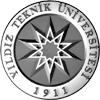 YILDIZ TEKNİK ÜNİVERSİTESİPersonel Daire BaşkanlığıSon Başvuru Tarihi: 07/12/2018Yayınlanma Tarihi: 03/12/2018Yıldız Teknik Üniversitesi birimlerinde sürekli işçi kadrolarında çalıştırılmak üzere “Kamu Kurum ve Kuruluşlarına İşçi Alınmasında Uygulanacak Usul ve Esaslar Hakkında Yönetmelik” ile “Kamu Kurum ve Kuruluşlarına Eski Hükümlü veya Terörle Mücadelede Malul Sayılmayacak Şekilde Yararlananların İşçi Olarak Alınmasında Uygulanacak Usul ve Esaslar Hakkında Yönetmelik” uyarınca, Ek-1 ve Ek-2 tablolarında dağılımı gösterilen kadrolara Engelli ve Eski Hükümlü işçi alımı yapılacaktır.Talep şartlarına durumu uyan adaylar, ilanın yayınlandığı tarihten itibaren 5 gün içerisinde herhangi bir İŞKUR İl Müdürlüğüne/Hizmet Merkezine şahsen veya www.iskur.gov.tr internet adresi üzerinden başvuru yapabilirler.Gerçeğe aykırı belge verenlerin ya da beyanda bulunanların başvurusunun geçersiz hale getirilmesi, işe alınması işleminin iptaline ilişkin Kurumun ve talep sahibi kamu kurum ve kuruluşunun yasal işlem yapma hakkı saklıdır.Taleplere başvuru yapan ve nihai listede yer alan adaylar, eğitim durumu, öncelik durumu, yabancı dil vb. koşulları taşıyıp taşımadıklarını sözlü sınavdan önce talebi veren kamu kurum ve kuruluşuna ibraz etmek zorundadır. Bu durumlarını belgeleyemeyenler veya yanlış beyanda bulunanlar nihai listeden çıkarılarak sıralamada yer alan diğer kişiler listelere dahil edilecektir.Son müracaat tarihi resmi tatile rastladığında bir sonraki iş günü başvurular kabul edilecektir.Öncelik hakkına sahip olanlardan, başvuruda bulundukları sürekli veya geçici işgücü talebine işverence davet edildikleri halde mücbir sebepler dışında icabet etmeyen, sınava katılmayan, işi reddeden veya kamuda sürekli işçi statüsünde işe yerleşenlerin öncelik hakkı ortadan kalkar. Öncelik hakkından ikinci kez yararlanılamaz.I.BAŞVURU ŞARTLARI:A-GENEL ŞARTLAR2527 sayılı Türk Soylu Yabancıların Türkiye'de Meslek ve Sanatlarını Serbestçe Yapabilmelerine, Kamu, Özel Kuruluş veya İşyerlerinde Çalıştırılabilmelerine İlişkin Kanun hükümleri saklı kalmak kaydıyla Türk vatandaşı olmak,18 yaşını tamamlamış olmak.Affa uğramış olsa bile Devletin güvenliğine karşı suçlar, anayasal düzene ve bu düzenin işleyişine karşı suçlar, millî savunmaya karşı suçlar, Devlet sırlarına karşı suçlar ve casusluk, cinsel saldırı veya çocuğun cinsel istismarı suçlarından mahkûm olmamak şartıyla; kasten işlenen bir suçtan dolayı bir yıl veya daha fazla süreyle hapis cezası alan ya da ceza süresine bakılmaksızın zimmet, irtikâp, rüşvet, hırsızlık, dolandırıcılık, sahtecilik, güveni kötüye kullanma, hileli iflas, ihaleye fesat karıştırma, edimin ifasına fesat karıştırma, suçtan kaynaklanan malvarlığı değerlerini aklama veya kaçakçılık suçlarından mahkum olmamak,657 sayılı Kanunun 48’inci maddesinin 5’inci fıkrası uyarınca yapılacak güvenlik soruşturması olumlu sonuçlanmak,Kamu kurum ve kuruluşlarının özel kanunlarında yer alan özel şartları taşımak, şartları aranır.B-ÖZEL ŞARTLARAskerlik ile ilişiği olmamak (yapmış olmak, tecilli veya muaf olmak).Her aday, İŞKUR'da yayınlanan listede bir işyeri ve bir meslek koluna başvurabilir.İŞKUR’da ilan edilen işgücü taleplerinde son başvuru tarihi itibarıyla belirtilen bölümlerden mezun olmaları yada belirtilen bölümlere ilişkin istenilen belgelere sahip olmaları  gerekmektedir.İşe alınacak işçilerin deneme süresi 4 ay olup, deneme süresi içinde başarısız olanların iş akdi fesh edilecektir.Herhangi bir sosyal güvenlik kurumundan emeklilik, yaşlılık veya malullük aylığı almamak.Sınavda başarılı olan adayların, çalıştırılacağı meslek kolunda çalışmasında sakınca olmadığına dair durumunu sağlık raporu ile belgelendirmek.Talep şartlarını taşımadığı sonradan anlaşılan başvurular, ilan-sınav sürecinin her aşamasında reddedilebilecektir.Diğer hususlarda ilgili mevzuat/yönetmelik hükümlerine göre hareket edilir.Vardiyalı veya dönüşümlü çalışmaya engel durumu olmamak.Herhangi bir meslek için işe alınan işçi, işin veya işyerinin gerektirdiği durumlarda, mümkün olduğunca işçinin sahip olduğu bilgi, beceri, ehliyet veya belge de dikkate alınarak diğer iş veya alanlarda da çalıştırılabilir.SÖZLÜ SINAV VE KURA İŞLEMLERİKura usulü ile işe alımlarda kura çekimi, mevzuatına uygun olarak noter huzurunda yapılır. Adaylar istemeleri halinde kura çekimini izleyebilecektir.Sözlü sınava alınacak asıl adayların listesi açık iş sayısının dört katı, öncelik hakkına sahip olanların dört katı olarak kura çekimi sonucu belirlenir. Kura ile ayrıca aynı sayıda (Eski Hükümlü de 3 katı) yedek adayın isimlerini kapsayan bir liste oluşturulur.Kura Çekimi sonucunda belirlenen adaylar Sözlü Sınava alınacaktır.Sözlü sınavın gün, saat ve yeri ile sözlü sınava katılmaya hak kazanan adayların listesi Üniversitemizin internet sitesinde (http://www.yildiz.edu.tr) duyurulur. Bu duyuru tebliğ mahiyetinde kabul edilir ve ilgililerin adresine posta yolu ile ayrıca tebligat yapılmaz.Adaylar yapılacak sözlü sınavda sınav komisyonunca 100 tam puan üzerinden; özgüvenleri, yazılı ve sözlü iletişimleri, beceri, gözlem, stres ve problem çözme konularındaki yetenekleri olmak üzere beceri alanında toplamda 50 puan, istihdam edilecekleri alanla ilgili olarak da mesleki terim, mesleki yapı malzemeleri ve teknik konulardan mesleki bilgi alanında toplamda 50 puan üzerinden değerlendirileceklerdir.Sözlü sınava katılmayan asıl aday yerine yedek listenin ilk sırasındaki kişiden başlamak suretiyle bildirim yapılacaktır. Sözlü sınav puanı en yüksek adaydan başlanmak suretiyle açık iş sayısı kadar asıl ve aynı sayıda yedek aday belirlenecektir.Sözlü sınavda başarılı olup da işe başlamayanların yerine, yedek listenin ilk sırasındaki kişiden başlamak suretiyle yerleştirme yapılacaktır.Yapılan sınavlar sonucunda asıl ve yedek olarak başarılı olan adaylar  Üniversitemizin internet sitesinde (http://www.yildiz.edu.tr) ilan edilecek olup, adaylara ayrıca yazılı tebligat yapılmayacaktır.Başvuru yapan adayların başvuru sürecini belirtilen internet adresinden takip etmeleri önem arz etmektedir.BELGE TESLİM İŞLEMLERİGöreve başlamaya hak kazanan adaylar Üniversitemiz Personel Daire Başkanlığının internet adresinde (http://www.prs.yildiz.edu.tr/)  istenilen belgeleri belirtilecek tarihe kadar anılan Başkanlığa şahsen teslim edeceklerdir. Belgeleri teslim alınan adayların, Güvenlik Soruşturmasının sonuçlanmasını müteakip göreve başlamaları sağlanacaktır. Doğum, hastalık, askerlik vb. nedenlerle gelemeyecek durumda olanların; bu durumlarını belgelendirmeleri halinde kanuni mazeretlerinin sona ermesine müteakip göreve başlamaları sağlanacaktır.İSTENEN BELGELERBaşvuru Dilekçesi Atama Başvuru Formu Nüfus Cüzdan FotokopisiGüvenlik Soruşturması Formu E-Devlet Sistemi üzerinden alınan Adli Sicil KaydıDiploma veya geçici mezuniyet belgesinin aslı ve fotokopisiFotoğraf (4 adet)Eski hükümlü belgesiEngellilik durumunun en az yüzde kırk olduğu sağlık raporu belgesiErkek adaylar için askerlik şubesinden alınacak Askerlik Durum Belgesi aslı ve fotokopisiYapılacak sözlü sınav sonucunda başarılı olanlardan sağlık kurulu raporu istenecektir.